CITY OF GLOUCESTER 2016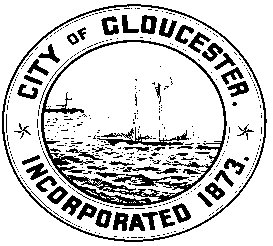 CITY COUNCIL ORDER				DRAFT  ORDERED that the O&A shall review and recommend the matter of prohibiting the use                 of polystyrene food and beverage containers or serving items from food service establishments if the packaging takes place on the premises of food service establishments and further that waivers may be granted for no more than six months if this poses  an economic hardship. This ordinance amendment shall take into account CC2015-044 concerning plastic checkout bags.ORDERED that a new Code of Ordinances Chapter 9, “Art. II” be ADDED and titled “Prohibition on Polystyrene-Based Disposable Food Serving Items”.                                “Sec.9-12 (a) Effective _______2016 polystyrene food and beverage containers or serving items (such as utensils or straws ) shall not be used in the  City of Gloucester to package or serve food or beverages if that packaging  takes place on the premises of “food service establishments” , as defined in sec. 9-21. In the event that compliance with this ordinance is not feasible for a food establishment because of either  unavailability of alternative  non-polystyrene containers or economichardship, the Public Health Department may grant a waiver of not more than six months  upon application of the owner or owner’s representative.”“Sec.9-12 (b) Definitions;”“Food Service Establishments shall mean those establishments which serve food or beverages which they have packaged on the premises.”  And by ADDING  at Sec. 1-15 of the Code of Ordinances  that “Violations of                                                                                 sec. 9-12 of the Code of Ordinances shall be subject to civil ticketing  by agents of the Public Health Department” by a fine of : ___________________”Further Ordered that the O&A shall recommend to the Council that the ordinance on Polystyrene Food and Beverage Containers be adopted. 